Принято:Решение Ученого совета От «30» августа 2019 г.Протокол №1Рабочая программа учебной дисциплиныФинансовая среда предпринимательства и предпринимательские рискиНаправление подготовки38.03.02 МенеджментНаправленность (профиль) подготовки Финансовый менеджментКвалификация (степень) выпускникаБакалаврФорма обученияЗаочнаяМосква, 2019СОДЕРЖАНИЕПеречень планируемых результатов обучения по дисциплине, соотнесенных с планируемыми результатами освоения основной профессиональной образовательной программыВ результате освоения ОПОП бакалавриата обучающийся должен овладеть следующими результатами обучения по дисциплине:Место дисциплины в структуре основной профессиональной образовательной программы бакалавриатаДисциплина реализуется в рамках вариативной части обязательных дисциплин. Изучение данного курса предполагает наличие базовых знаний, полученных обучающимися в процессе освоения дисциплин: «Экономическая теория», «Логика», «Правоведение».Изучение курса «Финансовая среда предпринимательства и предпринимательские риски» является необходимым для освоения и углубления знаний по следующим дисциплинам, предусмотренным программой обучения по направлению «Менеджмент», профиль «Финансовый менеджмент»: «Управление инвестициями», «Управление финансовыми рисками», «Лизинг», «Финансовый менеджмент», «Антикризисное управление».Дисциплина изучается на 2-м курсе в 3 семестре.3. Объем дисциплины в зачетных единицах с указанием количества академических часов, выделенных на контактную работу обучающихся с преподавателем (по видам занятий) и на самостоятельную работу обучающихся Общая трудоемкость дисциплины составляет 3 зачетных единицы.4. Содержание дисциплины, структурированное по темам с указанием отведенного на них количества академических часов и видов учебных занятий4.1 Разделы дисциплины и трудоемкость по видам учебных занятий (в академических часах)Для заочной формы обучения4.2 Содержание дисциплины, структурированное по разделамТема 1. Финансовая среда предпринимательстваСодержание лекционного курсаСоставляющие финансовой среды: микросреда и макросреда. Характеристика отдельных составляющих микросреды: поставщики, посредники, конкуренты, покупатели, контактные аудитории. Характеристика факторов (экономических, природных, политических, социальных и др.), составляющих макросреду. Финансовые ресурсы предприятия. Прямые и портфельные инвестиции, иностранные инвестиции.Содержание практических занятий1. Источники финансирования предпринимательства и их структура.2. Источники внутреннего финансирования фирмы.3. Основные формы внешнего финансирования.4.  Прямые и портфельные инвестиции фирмы: сущность и цели инвестирования.5. Иностранные инвестиции как финансовый ресурс в российском предпринимательствеТема 2. Риск как экономическая категория и его сущностьСодержание лекционного курсаХарактеристика основных теорий предпринимательских рисков. Важность изучения проблем предпринимательских рисков и их оценки. Сущность и функции предпринимательского риска. Понятие, функции и источники финансового риска. Вероятностная природа рисков. Объективная и субъективная оценка вероятности риска. Неопределенность в предпринимательской деятельности, хозяйственной ситуации. Характеристика составляющих системы риска: собственно риск, управление рисками, страхование рисков и т.д. Риск на макро- и микроэкономическом уровнях. Виды рисков: природно-естественные, коммерческие, финансовые, промышленные, экологические, инвестиционные, транспортные, кредитные, технические, страновые, политические, техногенные.Содержание практических занятий 1. Создание классической теории предпринимательских рисков и её характеристика.2. Основные положения неоклассической теории экономических рисков.3. Источники риска.Тема 3. Классификация рисковСодержание лекционного курсаОбщие принципы и схема классификации рисков. Классификация предпринимательских рисков Дж. Кейнса. Современные классификации рисков и их основные проявления. Экономическое содержание и классификация инвестиционных рисков. Субъекты инвестиционного риска. Соотношение доходности и риска. Основы количественного анализа инвестиционного риска.Чистые и спекулятивные риски. Природно-естественные, политические, транспортные, имущественные, экологические риски как виды чистых рисков. Финансовая природа спекулятивных рисков. Виды инвестиционных рисков и рисков, связанных с покупательной способностью денег. Двойная природа имущественных, производственных и торговых рисков как коммерческих и чистых рисков. Производственные риски. Риск покупателя и риск продавца. Риск ассиметричный информации. Моральный риск.Содержание практических занятий1. Элементы, положенные в основу классификации рисков.2. Спекулятивные риски. Соотношение доходности и риска.3. Несистематический риск: сущность и особенности управления.4. Систематический (рыночный) риск.Тема 4. Основные факторы, влияющие на финансовые рискиСодержание лекционного курсаОбщая характеристика основных факторов и их влияния на изменение уровня финансового риска. Влияние факторов рыночного равновесия: влияние изменения спроса и предложения, эластичности спроса и предложения, влияние налогообложения.Факторы ограничения риска. Виды и роль факторов, ограничивающих уровень риска. Коммерческая калькуляция.Содержание практических занятийРиски, связанные с покупательной способностью денег.Риски, связанные с вложением капитала (инвестиционные риски).Риски, связанные с формой организации хозяйственной деятельности предприятия.Тема 5. Методы и модели анализа риска. Система количественных и качественных оценок рискаСодержание лекционного курсаПонятие анализа предпринимательского риска. Соотношение количественного и качественного анализа предпринимательского риска.Качественный анализ предпринимательского риска. Методы использования аналогов и экспертных оценок.Критерии и основные методы количественной оценки предпринимательского риска. Соотношение оценки величины возможного ущерба и вероятности неблагоприятных событий. Методы построения «деревьев событий» и «деревьев отказов», методы «события-последствия», метод индексов опасности. Концепция приемлемого риска, пороговые значения, рисковый капитал.Статистические показатели, используемые для количественной оценки риска. Статистическое распределение ущерба. Статистическое представление средних и предельных характеристик риска.Интегральные оценка и характеристики риска. Роль интегральных показателей риска в финансовом планировании деятельности организации.Содержание практических занятий1. Зоны предпринимательских рисков.2. Финансовый риск банкротства как основное проявление финансовых рисков.3. Оценка предпринимательского риска на основе анализа ФСП.4. Показатели оценки риска в условиях частичной неопределённости.5. Показатели оценки риска в условиях полной неопределённости.6. Методика оценки ущерба от различных рисков.Тема 6. Управление рискамиСодержание лекционного курсаСущность понятия управления рисками. Общая схема процесса управления риском: принципы и этапы. Риск-менеджмент. Характеристика методов воздействия на риск. Организация управления риском на предприятии. Средства разрешения риска и приемы его снижения: избежание риска, передача (трансфер) риска, удержание риска, диверсификация, лимитирование концентрации риска, страхование и самострахование, получение финансовых гарантий, хеджирование финансовых рисков, повышение уровня информационного обеспечения хозяйственной деятельности.Основные подходы к выявлению риска. Методы выявления рисков: структурные диаграммы, карты потоков, прямая инспекция, анализ финансовой и управленческой отчетности, опросные листы.Средства предупреждения рисков. Финансирование рисков и анализ эффективности методов управления рисками. Источники финансирования риска.Содержание практических занятий1. Этапы управления предпринимательскими рисками.2. Методы уклонения от риска.3. Методы локализации рисков.4. Методы диверсификации рисков.5. Методы компенсации рисков.6. Лимитирование как приём снижения степени риска.7. Страхование и самострахование рисков.8. Хеджирование рисков.Тема 7. Риски в венчурном предпринимательствеСодержание лекционного курсаРисковое инвестирование в инновационное предпринимательство: суть и модель организации. Учреждение венчурных компаний: опыт «силиконовой долины» и положение дел в современной России. Специфические особенности венчурного финансирования. Публичное распространение акций венчурных предприятий, достигших успеха.Значение венчурного капитала в современных условиях. Хай-тек компании: особенности развития рынка акций на Нью-йоркской бирже (NASDAQ).Субсидирование рискового инвестирования по государственным программам. Технологии двойного назначения в российском инновационном предпринимательстве.Содержание практических занятий1. Венчурное предпринимательство в России.2. Основные риски в венчурном предпринимательстве3. Технологии двойного назначения в российском инновационном предпринимательстве.4. Этапы реализации венчурного проекта.5. Перечень учебно-методического обеспечения для самостоятельной работы обучающихся по дисциплинеСамостоятельная работа обучающихся является важной составной частью учебного процесса. Основная цель самостоятельной работы - обеспечение глубокого и прочного усвоения материала; приобретение новых знаний; выработка умений творческого характера, умения применять знания в решении учебных и практических профессиональных задач. Основная задача высшего образования заключается в формировании творческой личности специалиста, способного к саморазвитию, самообразованию, инновационной деятельности.Самостоятельная работа реализуется непосредственно при выполнении индивидуальных заданий в библиотеке, дома, при изучении лекционного материала, учебной литературы и выполнении обучающимися учебных и творческих задач.В процессе обучения применяются различные виды самостоятельной работы, с помощью которых обучающиеся самостоятельно приобретают знания, умения и навыки. Самостоятельная работа выполняется в виде подготовки к опросу, контрольной работе, эссе, реферативного обзора. Самостоятельную работу над дисциплиной следует начинать с изучения рабочей программы дисциплины «Финансовая среда предпринимательства и предпринимательские риски», которая содержит основные требования к знаниям, умениям и навыкам обучающихся. Важным источником для освоения дисциплины являются ресурсы информационно-телекоммуникационной сети «Интернет».6. Фонд оценочных средств для проведения промежуточной аттестации обучающихся по дисциплинеФонд оценочных средств оформлен в виде приложения к рабочей программе дисциплины «Финансовая среда предпринимательства и предпринимательские риски».7. Перечень основной и дополнительной учебной литературы, необходимой для освоения дисциплины7.1. Основная учебная литератураКаранина Е.В. Управление финансовыми рисками. Стратегические модели и профессиональные стандарты: Учебн. пособие. – СПб.: Интермедия, 2017. ЭБС «IPRbooks», по паролю.Остапенко Е.А., Гурнович Т.Г. Финансовая среда предпринимательства и предпринимательские риски: Учебн. пособие. – Ставрополь: Ставропольский государственный аграрный университет, Секвойя, 2017. ЭБС «IPRbooks», по паролю.Турчаева И.Н., Матчинов В.А. Финансовая среда предпринимательства и предпринимательские риски: Учебн. пособие. – М.: Вузовское образование, 2018. ЭБС «IPRbooks», по паролю.7.2. Дополнительная учебная литератураЗемцова Л.В. Страхование предпринимательских рисков: Учебн. пособие. – Томск: Томский государственный университет систем управления и радиоэлектроники, 2016. ЭБС «IPRbooks», по паролю.Князева Е.Г., Юзвович Л.И., Луговцов Р.Ю., Фоменко В.В. Финансово-экономические риски: Учебн. пособие. – Екатеринбург: Уральский федеральный университет, ЭБС АСВ, 2015. ЭБС «IPRbooks», по паролю.Новиков А.И. Теория принятия решений и управление рисками в финансовой и налоговой сферах [Электронный ресурс]: учебное пособие/ Новиков А.И., Солодкая Т.И. – Электрон. текстовые данные. – М.: Дашков и К, 2015. – 285 c. – Режим доступа: http://www.iprbookshop.ru/14100. – ЭБС «IPRbooks», по паролю Слепухина Ю.Е. Риск-менеджмент на финансовых рынках: Учебн. пособие. – Екатеринбург: Уральский федеральный университет, ЭБС АСВ, 2015. ЭБС «IPRbooks», по паролю.Тактаров Г.А. Финансовая среда предпринимательства и предпринимательские риски [Электронный ресурс]: учебное пособие/ Тактаров Г.А., Григорьева Е.М. – Электрон. текстовые данные. — М.: Финансы и статистика, 2014. – 320 c. – Режим доступа: http://www.iprbookshop.ru/18861. – ЭБС «IPRbooks», по паролю.7.3. Нормативные правовые актыГражданский кодекс Российской Федерации (часть первая) от 30.11.1994 № 51-ФЗ (с последующими изм. и доп.).Гражданский кодекс Российской Федерации (часть вторая) от 26.01.1996 № 14-ФЗ (с последующими изм. и доп.).Налоговый кодекс Российской Федерации (часть первая) от 31.07.1998 № 147-ФЗ (с последующими изм. и доп.).Налоговый кодекс Российской Федерации (часть вторая) от 05.08.2000 № 118-ФЗ (с последующими изм. и доп.).Федеральный закон «О несостоятельности (банкротстве) от 26.10.2002 № 127-ФЗ.Федеральный закон РФ «Об акционерных обществах» от 26.12.1995 № 208-ФЗ (с последующими изм. и доп.).Федеральный закон РФ «О рынке ценных бумаг» от 22.04.1996 № 39-ФЗ (с последующими изм. и доп.).8. Современные профессиональные базы данных и информационные справочные системыИнформационно-правовая система «Консультант+» - договор №2856/АП от 01.11.2007Информационно-справочная система «LexPro» - договор б/н от 06.03.2013Официальный интернет-портал базы данных правовой информации http://pravo.gov.ruПортал Федеральных государственных образовательных стандартов высшего образования http://fgosvo.ruПортал "Информационно-коммуникационные технологии в образовании" http://www.ict.edu.ruНаучная электронная библиотека http://www.elibrary.ru/Национальная электронная библиотека http://www.nns.ru/Электронные ресурсы Российской государственной библиотеки http://www.rsl.ru/ru/root3489/allWeb of Science Core Collection — политематическая реферативно-библиографическая и наукомтрическая (библиометрическая) база данных — http://webofscience.comПолнотекстовый архив ведущих западных научных журналов на российской платформе Национального электронно-информационного консорциума (НЭИКОН) http://neicon.ruБазы данных издательства Springer https://link.springer.comОткрытые данные государственных органов http://data.gov.ru/www.garant.ru Информационно-правовая система Гарантwww.minfin.ru Сайт Министерства финансов РФhttp://gks.ru Сайт Федеральной службы государственной статистикиwww.skrin.ru База данных СКРИН (крупнейшая база данных по российским компаниям, отраслям, регионам РФ)www.cbr.ru Сайт Центрального Банка Российской Федерацииhttp://moex.com/ Сайт Московской биржиwww.fcsm.ru Официальный сайт Федеральной службы по финансовым рынкам (ФСФР)www.rbc.ru Сайт РБК («РосБизнесКонсалтинг» - ведущая российская компания, работающая в сферах масс-медиа и информационных технологий)www.expert.ru Электронная версия журнала «Эксперт»http://ecsn.ru/ «Экономические науки»9. Методические указания для обучающихся по освоению дисциплины10. Лицензионное программное обеспечениеВ процессе обучения на экономическом факультете по всем направлениям подготовки используется следующее лицензионное программное обеспечение:11. Описание материально-технической базы, необходимой для осуществления образовательного процесса по дисциплинеДля построения эффективного учебного процесса Кафедра Экономики и управления располагает следующими материально-техническими средствами, которые используются в процессе изучения дисциплины:- доска;- персональные компьютеры (компьютерный класс кафедры, аудитория 403, 16 шт.), каждый из компьютеров подключен к сети Интернет;- экран;- мультимедийный проектор.В процессе преподавания и для самостоятельной работы обучающихся используются также компьютерные классы аудиторий 304 и 307, а также специальные ресурсы кабинета экономики (305 ауд.). 12. Особенности реализации дисциплины для инвалидов и лиц с ограниченными возможностями здоровьяДля обеспечения образования инвалидов и обучающихся с ограниченными возможностями здоровья разрабатывается адаптированная образовательная программа, индивидуальный учебный план с учетом особенностей их психофизического развития и состояния здоровья, в частности применяется индивидуальный подход к освоению дисциплины, индивидуальные задания: рефераты, письменные работы и, наоборот, только устные ответы и диалоги, индивидуальные консультации, использование диктофона и других записывающих средств для воспроизведения лекционного и семинарского материала.В целях обеспечения обучающихся инвалидов и лиц с ограниченными возможностями здоровья библиотека комплектует фонд основной учебной литературой, адаптированной к ограничению их здоровья, предоставляет возможность удаленного использования электронных образовательных ресурсов, доступ к которым организован в МПСУ. В библиотеке проводятся индивидуальные консультации для данной категории пользователей, оказывается помощь в регистрации и использовании сетевых и локальных электронных образовательных ресурсов, предоставляются места в читальных залах, оборудованные программами невизуального доступа к информации, экранными увеличителями и техническими средствами усиления остаточного зрения.13. Иные сведения и (или) материалыНе предусмотрены.Составители: Балашов Юрий Кимович, к.э.н., декан факультета экономики и права МПСУЖелезнов Игорь Алексеевич, к.э.н., доц., зав. Кафедрой экономики и управления МПСУ14. Лист регистрации измененийРабочая программа учебной дисциплины обсуждена и утверждена на заседании Ученого совета от «24» июня 2013 г. протокол № 10Лист регистрации изменений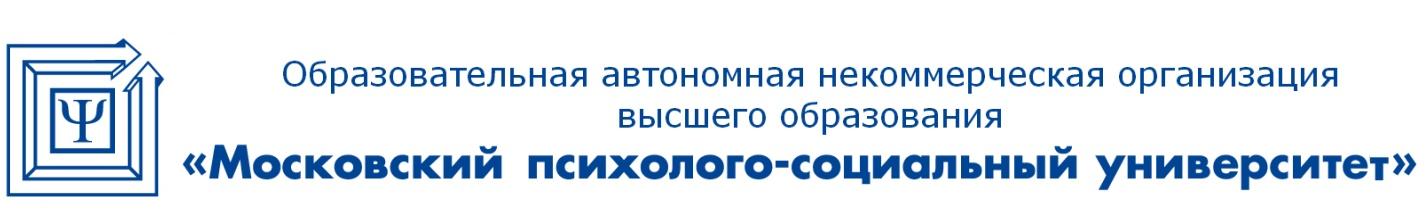 Лицензия: регистрационный № 1478 от 28 мая 2015 года, на бланке серии 90Л01 №0008476Свидетельство о государственной аккредитации: регистрационный № 2783 от 07 марта 2018 года, на бланке серии 90А01 №0002920115191, г. Москва, 4-й Рощинский проезд, 9А  / Тел: + 7 (495) 796-92-62  /  E-mail: mpsu@mpsu.ruПеречень планируемых результатов обучения по дисциплине, соотнесенных с планируемыми результатами освоения основной профессиональной образовательной программы3Место дисциплины в структуре основной профессиональной образовательной программы бакалавриата3Объем дисциплины в зачетных единицах с указанием количества академических часов, выделенных на контактную работу обучающихся с преподавателем (по видам занятий) и на самостоятельную работу обучающихся3Содержание дисциплины, структурированное по темам (разделам) с указанием отведенного на них количества академических часов и видов учебных занятий4 Разделы дисциплины и трудоемкость по видам учебных занятий4 Содержание дисциплины, структурированное по разделам (темам)5Перечень учебно-методического обеспечения для самостоятельной работы обучающихся по дисциплине 8Фонд оценочных средств для проведения промежуточной аттестации обучающихся по дисциплине 9Перечень основной и дополнительной учебной литературы, необходимой для освоения дисциплины7.1. Основная учебная литература7.2. Дополнительная учебная литература7.3. Нормативные правовые акты9999Современные профессиональные базы данных и информационные справочные системы10Методические указания для обучающихся по освоению дисциплины10Лицензионное программное обеспечение17Описание материально-технической базы, необходимой для осуществления образовательного процесса по дисциплине17Особенности реализации дисциплины для инвалидов и лиц с ограниченными возможностями здоровьяИные сведения и (или) материалыЛист регистрации изменений181819Коды компетенцииРезультаты освоения ОПОПСодержание компетенцийПеречень планируемых результатов обучения по дисциплинеПК-9способность оценивать воздействие макроэкономической среды на функционирование организаций и органов государственного и муниципального управления, выявлять и анализировать рыночные и специфические риски, а также анализировать поведение потребителей экономических благ и формирование спроса на основе знания экономических основ поведения организаций, структур рынков и конкурентной среды отраслиЗнать:- основные элементы макро-  среды предпринимательства;- сущность и классификацию предпринимательских рисков;Уметь:- применять экономические знания в условиях неопределенности и риска; - подготавливать и принимать решения в условиях неопределенности и риска;- оценивать воздействие макроэкономической среды на предпринимательскую деятельность;- выявлять и анализировать предпринимательские риски;Владеть:- методологией экономического исследования;- современными методами сбора, обработки и анализа экономических данных, характеризующих макроэкономическую среду предпринимательства и наличие предпринимательских рисковОбъём дисциплиныВсего часовзаочная форма обученияОбщая трудоемкость дисциплины108Контактная работа обучающихся с преподавателем (по видам учебных занятий) (всего)10Аудиторная работа (всего):10в том числе:лекции4семинары, практические занятия6Внеаудиторная работа (всего):Самостоятельная работа обучающихся (всего)94Вид промежуточной аттестации обучающегося (зачёт)4№п/пРазделы и темыдисциплиныСеместрВиды учебной работы, включая самостоятельную работу обучающихся и трудоемкость (в часах)Виды учебной работы, включая самостоятельную работу обучающихся и трудоемкость (в часах)Виды учебной работы, включая самостоятельную работу обучающихся и трудоемкость (в часах)Виды учебной работы, включая самостоятельную работу обучающихся и трудоемкость (в часах)Виды учебной работы, включая самостоятельную работу обучающихся и трудоемкость (в часах)Виды учебной работы, включая самостоятельную работу обучающихся и трудоемкость (в часах)Виды учебной работы, включая самостоятельную работу обучающихся и трудоемкость (в часах)Виды учебной работы, включая самостоятельную работу обучающихся и трудоемкость (в часах)Вид оценочного средства текущего контроля успеваемости, промежуточной успеваемости (по семестрам)№п/пРазделы и темыдисциплиныСеместрВСЕГОИз них аудиторные занятияИз них аудиторные занятияИз них аудиторные занятияИз них аудиторные занятияСамостоятельная работаКонтрольная работаКурсовая работаВид оценочного средства текущего контроля успеваемости, промежуточной успеваемости (по семестрам)№п/пРазделы и темыдисциплиныСеместрВСЕГОЛекцииЛаборатор.практикумПрактическ.занятия / семинарыСамостоятельная работаКонтрольная работаКурсовая работаВид оценочного средства текущего контроля успеваемости, промежуточной успеваемости (по семестрам)1Финансовая среда предпринимательства3151113Обсуждение реферата на круглом столе в группе в рамках интерактивного обучения2Риск как экономическая категория и его сущность3151113Опрос, обсуждение эссе на круглом столе в группе в рамках интерактивного обучения3Классификация предпринимательских рисков3151113Опрос, обсуждение реферата на круглом столе в группе в рамках интерактивного обучения4Основные факторы, влияющие на финансовые риски3151-14Опрос, обсуждение эссе на круглом столе в группе в рамках интерактивного обучения5Методы и модели анализа риска. Система количественных и качественных оценок риска315-114Опрос, обсуждение реферата на круглом столе в группе в рамках интерактивного обучения, задачи6Управление рисками315-114Опрос, обсуждение эссе на круглом столе в группе в рамках интерактивного обучения, задачи, тестирование7Риски в венчурном предпринимательстве314-113Опрос, обсуждение эссе на круглом столе в группе в рамках интерактивного обученияЗачётЗачёт4Перечень вопросов                    ИТОГО                    ИТОГО                    ИТОГО108406944 (зачёт)Вид деятельностиМетодические указания по организации деятельности обучающегосяЛекцияНаписание конспекта лекций: кратко, схематично, последовательно фиксировать основные положения, выводы, формулировки, обобщения; помечать важные мысли, выделять ключевые слова, термины. Проверка терминов, понятий с помощью энциклопедий, словарей, справочников с выписыванием толкований в тетрадь. Обозначить вопросы, термины, материал, который вызывает трудности, пометить и попытаться найти ответ в рекомендуемой литературе. Если самостоятельно не удается разобраться в материале, необходимо сформулировать вопрос и задать преподавателю на консультации, на практическом занятии.Практические занятияПроработка рабочей программы, уделяя особое внимание целям и задачам, структуре и содержанию дисциплины. Конспектирование источников. Работа с конспектом лекций, подготовка ответов к контрольным вопросам, просмотр рекомендуемой литературы, работа с текстом. Прослушивание аудио- и видеозаписей по заданной теме, решение расчетно-графических заданий, решение задач по алгоритму и др.Индивидуальные заданияЗнакомство с основной и дополнительной литературой, включая справочные издания, зарубежные источники, конспект основных положений, терминов, сведений, требующихся для запоминания и являющихся основополагающими в этой теме. Составление аннотаций к прочитанным литературным источникам и др.Самостоятельная работаСамостоятельная работа проводится с целью: систематизации и закрепления полученных теоретических знаний и практических умений обучающихся; углубления и расширения теоретических знаний обучающихся; формирования умений использовать нормативную,  правовую, справочную  документацию, учебную  и специальную литературу; развития познавательных способностей и активности обучающихся: творческой инициативы, самостоятельности, ответственности, организованности; формирование самостоятельности мышления, способностей к саморазвитию, совершенствованию и самоорганизации; формирования профессиональных компетенций; развитию исследовательских умений обучающихся. Формы и виды самостоятельной работы обучающихся: чтение основной и дополнительной литературы – самостоятельное изучение материала по рекомендуемым литературным источникам; работа с библиотечным каталогом, самостоятельный подбор необходимой литературы; работа со словарем, справочником; поиск необходимой информации в сети Интернет; конспектирование  источников; реферирование источников; составление аннотаций к прочитанным литературным источникам; составление рецензий и отзывов на прочитанный материал; составление обзора публикаций по теме; составление и разработка терминологического словаря; составление хронологической таблицы; составление библиографии (библиографической картотеки); подготовка к различным формам текущей и промежуточной аттестации (к тестированию, зачету); самостоятельное выполнение практических заданий. Технология организации самостоятельной работы обучающихся включает использование информационных и материально-технических ресурсов образовательного учреждения: библиотеку с читальным залом, укомплектованную в соответствии с существующими нормами; учебно-методическую базу учебных кабинетов, лабораторий и зала кодификации; компьютерные классы с возможностью работы в сети Интернет; аудитории (классы) для консультационной деятельности; учебную и учебно-методическую литературу, разработанную с учетом увеличения доли самостоятельной работы обучающихся, и иные  методические материалы. Перед выполнением обучающимися внеаудиторной самостоятельной работы преподаватель проводит консультирование по выполнению задания, который включает цель задания, его содержания, сроки выполнения, ориентировочный объем работы, основные требования к результатам работы, критерии оценки. Во время выполнения обучающимися внеаудиторной самостоятельной работы и при необходимости преподаватель может проводить индивидуальные и групповые консультации. Самостоятельная работа может осуществляться индивидуально или группами обучающихся в зависимости от цели, объема, конкретной тематики самостоятельной работы, уровня сложности, уровня умений обучающихся. Контроль самостоятельной работы обучающихся предусматривает:- соотнесение содержания контроля с целями обучения; объективность контроля;- валидность контроля (соответствие предъявляемых заданий тому, что предполагается проверить); - дифференциацию контрольно-измерительных материалов.Формы контроля самостоятельной работы:- просмотр и проверка выполнения самостоятельной работы преподавателем;- организация самопроверки, - взаимопроверки выполненного задания в группе; обсуждение результатов выполненной работы на занятии;- проведение письменного опроса; - проведение устного опроса;- организация и проведение индивидуального собеседования; - организация и проведение собеседования с группой;- защита отчетов о проделанной работе.ОпросОпрос - это средство контроля, организованное как специальная беседа преподавателя с обучающимся на темы, связанные с изучаемой дисциплиной, и рассчитанное на выявление объема знаний обучающегося по определенному разделу, теме, проблеме и т.п. Проблематика, выносимая на опрос определена в заданиях для самостоятельной работы обучающегося, а также может определяться преподавателем, ведущим семинарские занятия. Во время проведения опроса обучающийся должен уметь обсудить с преподавателем соответствующую проблематику на уровне диалога.Реферативный обзорСлово «реферат» в переводе с латинского языка (refero) означает «докладываю», «сообщаю». Реферат – это краткое изложение содержания первичного документа. Реферат-обзор, или реферативный обзор, охватывает несколько первичных документов, дает сопоставление разных точек зрения по конкретному вопросу. Общие требования к реферативному обзору: информативность, полнота изложения; объективность, неискаженное фиксирование всех положений первичного текста; корректность в оценке материала.В реферативном обзоре обучающиеся демонстрируют умение работать с периодическими изданиями и электронными ресурсами, которые являются источниками актуальной информации по проблемам изучаемой дисциплины.Реферирование представляет собой интеллектуальный творческий процесс, включающий осмысление текста, аналитико-синтетическое преобразование информации и создание нового текста. Задачи реферативного обзора как формы работы обучающихся состоят в развитии и закреплении следующих навыков: - осуществление самостоятельного поиска статистического и аналитического материала по проблемам изучаемой дисциплины;- обобщение материалов специализированных периодических изданий; - формулирование аргументированных выводов по реферируемым материалам;- четкое и простое изложение мыслей по поводу прочитанного.Выполнение реферативных справок (обзоров) расширит кругозор обучающегося в выбранной теме, позволит более полно подобрать материал к будущей выпускной квалификационной работе. Тематика реферативных обзоров периодически пересматривается с учетом актуальности и практической значимости исследуемых проблем для экономики страны. При выборе темы реферативного обзора следует проконсультироваться с ведущим дисциплину преподавателем. Обучающийся может предложить для реферативного обзора свою тему, предварительно обосновав свой выбор.При определении темы реферативного обзора необходимо исходить из возможности собрать необходимый для ее написания конкретный материал в периодической печати.Реферативный обзор на выбранную тему выполняется, как правило, по периодическим изданиям за последние 1-2 года, а также с использованием аналитической информации, публикуемой на специализированных интернет-сайтах.В структуре реферативного обзора выделяются три основных компонента: библиографическое описание, собственно реферативный текст, справочный аппарат. В связи с этим требованием можно предложить следующий план описания каждого источника:- все сведения об авторе (Ф.И.О., место работы, должность, ученая степень); - полное название статьи или материала;- структура статьи или материала (из каких частей состоит, краткий конспект по каждому разделу);- проблема (и ее актуальность), рассмотренная в статье;- какое решение проблемы предлагает автор;- прогнозируемые автором результаты;- выходные данные источника (периодическое или непериодическое издание, год, месяц, место издания, количество страниц; электронный адрес). - отношение обучающегося к предложению автора. Объем описания одного источника составляет 1–2 страницы. В заключительной части обзора обучающийся дает резюме (0,5–1 страница), в котором приводит основные положения по каждому источнику и сопоставляет разные точки зрения по определяемой проблеме.ЭссеЭссе́ (из фр. essai «попытка, проба, очерк», от лат. exagium «взвешивание») – литературный жанр прозаического сочинения небольшого объёма и свободной композиции.Эссе выражает индивидуальные впечатления и соображения автора по конкретному поводу или предмету и не претендует на исчерпывающую или определяющую трактовку темы. В отношении объёма и функции граничит, с одной стороны, с научной статьёй и литературным очерком, с другой – с философским трактатом. Эссе свойственны образность, подвижность, творческое мышление, установка на откровенность и разговорную интонацию, изложение в свободной форме. Цель эссе состоит в развитии таких навыков, как самостоятельное творческое мышление и письменное изложение собственных мыслей.Эссе обучающегося – это самостоятельная письменная работа на тему, предложенную преподавателем (тема может быть предложена и обучающимся, но обязательно должна быть согласована с преподавателем). Писать эссе чрезвычайно полезно, поскольку это позволяет автору научиться четко и грамотно формулировать мысли, структурировать информацию, использовать основные категории анализа, выделять причинно-следственные связи, иллюстрировать понятия соответствующими примерами, аргументировать свои выводы; овладеть научным стилем речи.Эссе должно содержать: четкое изложение сути поставленной проблемы, включать самостоятельно проведенный анализ этой проблемы с использованием концепций и аналитического инструментария, рассматриваемого в рамках дисциплины, выводы, обобщающие авторскую позицию по поставленной проблеме. Основной отличительной особенностью эссе является его краткость, и, хотя объем может колебаться от одной до пятидесяти страниц, обычно оно занимает от десяти до двадцати страниц.При написании эссе обучающиеся должны учитывать следующие методические требования:- в этой форме самостоятельной работы обучающемуся следует высказываться свободно и открыто, не оглядываясь на авторитеты, устоявшиеся мнения, критично оценивать рассматриваемый материал, указывать на нечетко или непонятно сформулированные позиции, противоречия, замеченные при ознакомлении с тем или иным источником информации. При этом критика должна быть аргументированной и конструктивной;- в этой форме самостоятельной работы вполне допускается заблуждение, высказывание ошибочной и, даже, заведомо неверной (с общепринятых позиций) точки зрения (как известно, это является одним из условий появления новых и оригинальных идей);- обучающемуся необходимо высказать именно собственную точку зрения, свое согласие или несогласие с имеющимися позициями и высказываниями по данному вопросу. Эссе не должно быть простым изложением полученных сведений;- написание эссе должно быть основано на предварительном ознакомлении не менее чем с тремя различными произведениями по данной теме (с указанием их авторов и названий);- в эссе должны иметь место сопоставление и оценка различных точек зрения по рассматриваемому вопросу (с обязательной ссылкой на названия публикаций и их авторов);- в эссе должно быть сведено до минимума или исключено дословное переписывание литературных источников, материал должен быть изложен своими словами.Объем эссе, в зависимости от темы, может колебаться от 5 до 30 страниц (полуторный межстрочный интервал, шрифт Times New Roman, размер - 14)«Круглый стол»В рамках дисциплины предусмотрено использование в учебном процессе активных и интерактивных, а также инновационных форм проведения занятий. Отличительные особенности активных форм проведения занятий: - целенаправленная активизация мышления, когда обучающийся вынужден быть активным независимо от его желания;  - достаточно длительное время активности обучаемых (в течение всего занятия); - самостоятельная творческая выработка решений, повышенная степень мотивации эмоциональности обучаемых; - взаимодействие обучаемых строится преподавателем посредством прямых и обратных связей. Среди наиболее распространенных форм подобных занятий можно выделить «круглый стол». «Круглый стол» организуется следующим образом:- преподавателем формулируются вопросы, обсуждение которых позволит всесторонне рассмотреть проблему;- вопросы распределяются по подгруппам и раздаются участникам для целенаправленной подготовки;- для освещения специфических вопросов могут быть приглашены специалисты (юрист, социолог, психолог, программист, информатик) либо эту роль играет сам преподаватель;- в ходе занятия вопросы раскрываются в определенной последовательности;- выступления специально подготовленных обучающихся обсуждаются и дополняются. Задаются вопросы, обучающиеся высказывают свои мнения, спорят, обосновывают свою точку зрения.ТестированиеТестирование (от слова test – испытание, проверка) -  стандартизированное, краткое, ограниченные во времени испытание, предназначенное для установления количественных и качественных индивидуальных различий. Традиционный тест представляет собой стандартизованный метод диагностики уровня и структуры подготовленности. В таком тесте все испытуемые отвечают на одни и те же задания, в одинаковое время, в одинаковых условиях и с одинаковыми правилами оценивания ответов. Главная цель применения традиционных тестов - установить уровень знаний. В тест стараются отобрать минимально достаточное количество заданий, которое позволяет сравнительно точно определить уровень и структуру подготовленности.Тестовый контроль знаний и умений обучающихся отличается объективностью, экономит время преподавателя, в значительной мере освобождает его от рутинной работы и позволяет в большей степени сосредоточиться на творческой части преподавания, обладает высокой степенью дифференциации испытуемых по уровню знаний и умений, дает возможность в значительной мере индивидуализировать процесс обучения путем подбора индивидуальных заданий для практических занятий, индивидуальной и самостоятельной работы, позволяет прогнозировать темпы и результативность обучения каждого обучающегося.Весьма эффективно использование тестов непосредственно в процессе обучения, при самостоятельной работе обучающихся. В этом случае обучающийся сам проверяет свои знания. Не ответив сразу на тестовое задание, обучающийся получает подсказку, разъясняющую логику задания и выполняет его второй раз.Подготовка к зачетуПри подготовке к зачету необходимо ориентироваться на конспекты лекций, рекомендуемую литературу и др. Основное в подготовке к сдаче зачета по дисциплине «Финансовая среда предпринимательства и предпринимательские риски» - это повторение всего материала дисциплины, по которому необходимо сдавать зачёт. При подготовке к сдаче зачета обучающийся весь объем работы должен распределять равномерно по дням, отведенным для подготовки к зачету, контролировать каждый день выполнение намеченной работы. Подготовка обучающегося к зачету включает в себя три этапа:- самостоятельная работа в течение семестра;- непосредственная подготовка в дни, предшествующие зачету по темам курса; - подготовка к ответу на задания, содержащиеся в билетах зачета.Для успешной сдачи зачета по дисциплине «Финансовая среда предпринимательства и предпринимательские риски» обучающиеся должны принимать во внимание, что:- все основные вопросы, указанные в рабочей программе, нужно знать, понимать их смысл и уметь его разъяснить;- указанные в рабочей программе формируемые профессиональные компетенции в результате освоения дисциплины должны быть продемонстрированы обучающимся;- семинарские занятия способствуют получению более высокого уровня знаний и, как следствие, более высокой оценке на зачете;- готовиться к зачёту необходимо начинать с первой лекции и первого семинара.Программный продуктТипТип лицензииДополнительные сведенияMicrosoft Windows XP Professional RussianОперационная системаOEM-лицензииПоставляются в составе готового компьютераMicrosoft Windows 7 ProfessionalОперационная системаOEM-лицензииПоставляются в составе готового компьютераMicrosoft Office 2007Программный пакетMicrosoft Open LicenseЛицензия № 45829385 от 26.08.2009 (бессрочно)Microsoft Office 2010 ProfessionalПрограммный пакетMicrosoft Open LicenseЛицензия № 48234688 от 16.03.2011Microsoft Office 2010 ProfessionalПрограммный пакетMicrosoft Open LicenseЛицензия № 49261732 от 04.11.2011DrWEB Entrprise SuiteКомплексная система антивирусной защитыMicrosoft Open LicenseЛицензия № 126408928, действует до 13.03.2018IBM SPSS Statistic BASEПрикладное ПОДоговорЛицензионный договор № 20130218-1 от 12.03.2013MathCAD EducationПрикладное ПОДоговор-офертаЛицензионный договор № 456600 от 19.03.20131C:Бухгалтерия 8 учебная версияИнформационная системаДоговорДоговор № 01/200213 от 20.02.2013LibreOfficeПрограммный пакетLesser General Public LicenseОферта (свободная лицензия)SciLabПрикладное ПОCeCILLОферта (свободная лицензия)№ 
п/пСодержание измененияРеквизиты
документа
об утверждении
измененияДата
введения
измененияУтверждена и введена в действие решением Ученого совета на основании Федерального государственного образовательного стандарта высшего профессионального образования по направлению подготовки 080200 Менеджмент (квалификация (степень) «бакалавр»), утвержденного приказом Министерства образования и науки Российской Федерации от 20.05.2010 г. № 544Протокол заседания 
Ученого совета  от «24» июня 2013 года протокол № 10  01.09.2013Актуализирована решением Ученого совета с учетом развития науки, культуры, экономики, техники, технологий и социальной сферыПротокол заседания 
Ученого совета  от «30» июня 2014 года протокол № 801.09.2014Актуализирована решением Ученого совета с учетом развития науки, культуры, экономики, техники, технологий и социальной сферыПротокол заседания 
Ученого совета  от «29» июня 2015 года протокол № 1101.09.2015Актуализирована решением Ученого совета на основании утверждения Федерального государственного образовательного стандарта высшего образования по направлению подготовки 38.03.02 Менеджмент (уровень бакалавриата), утвержденного приказом Министерства образования и науки Российской Федерации от 12.01.2016 г. № 7Протокол заседания 
Ученого совета  от «29» февраля 2016 года протокол № 501.03.2016Актуализирована решением Ученого совета с учетом развития науки, культуры, экономики, техники, технологий и социальной сферыПротокол заседания 
Ученого совета  от «30» мая 2016 года    протокол № 801.09.2016Актуализирована решением Ученого совета с учетом развития науки, культуры, экономики, техники, технологий и социальной сферыПротокол заседания 
Ученого совета  от «28» августа 2017 года протокол № 1101.09.2017Актуализирована решением Ученого совета с учетом развития науки, культуры, экономики, техники, технологий и социальной сферыПротокол заседания 
Ученого совета  от «28» августа 2018 года протокол №701.09.2018Обновлена решением совместного заседания Совета и Кафедр факультета экономики и права ОАНО ВО «МПСУ Протокол совместного заседания Совета и Кафедр факультета экономики и права ОАНО ВО «МПСУ» от 30 августа 2019 г. № 1.01.09.2019